							Projektas	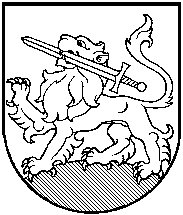 RIETAVO SAVIVALDYBĖS TARYBASPRENDIMAS2019 m. birželio     d.  Nr. T1-RietavasDĖL RIETAVO SAVIVALDYBĖS ADMINISTRACIJOS DIREKTORIAUS VYTAUTO DIČIŪNO VADOVAVIMO PROJEKTUI „LOW CARBON LOGISTICS“ („ANGLIES DVIDEGINIO MAŽINIMAS LOGISTIKOJE“) TERMINO PRATĘSIMOVadovaudamasi Lietuvos Respublikos vietos savivaldos įstatymo 6 straipsnio 28 punktu, 16 straipsnio 2 dalies 9 punktu, Rietavo savivaldybės tarybos 2015 m. gruodžio 16 d. sprendimu Nr. T1-191 „Dėl Rietavo savivaldybės administracijos ir Rietavo turizmo ir verslo informacijos centro dalyvavimo tarptautiniame projekte „Anglies dvideginio mažinimas logistikoje“, Rietavo savivaldybės tarybos 2016 m. lapkričio 24 d. sprendimu Nr. T1-171 „Dėl Rietavo savivaldybės administracijos direktoriaus Vytauto Dičiūno paskyrimo projekto „Low Carbon Logistics“ („Anglies dvideginio mažinimas logistikoje“) vadovu“, „Interreg Pietų Baltijos programos projekto „LCL-Low Carbon Logistics“ 2019 m. gegužės 13 d. finansavimo sutarties Nr. STHB.03.01.00-SE-00081/15-00 priedu Nr. STHB.03.01.00-SE-00081/15-02, 2019 m. gegužės 7 d. patvirtinta atnaujinta projekto paraiškos forma, Rietavo savivaldybės taryba n u s p r e n d ž i a:1. Pratęsti Rietavo savivaldybės administracijos direktoriaus Vytauto Dičiūno vadovavimo projektui „Low Carbon Logistics“ („Anglies dvideginio mažinimas logistikoje“) terminą iki 2019 m. rugsėjo 30 d.2.  Nustatyti Rietavo savivaldybės administracijos direktoriui Vytautui Dičiūnui 10 proc. priemoką už vadovavimą projektui „Low Carbon Logistics“ („Anglies dvideginio mažinimas logistikoje“). Priemoka bus mokama iš projekto lėšų.Sprendimas gali būti skundžiamas ikiteismine tvarka Lietuvos administracinių ginčų komisijos Klaipėdos apygardos skyriui (H. Manto g. 37, Klaipėda) arba Lietuvos Respublikos administracinių bylų teisenos įstatymo nustatyta tvarka Regionų apygardos administracinio teismo Klaipėdos rūmams (Galinio Pylimo g. 9, Klaipėda) per vieną mėnesį nuo šio sprendimo paskelbimo ar įteikimo suinteresuotai šaliai dienos.Savivaldybės meras 	                                                                               RIETAVO SAVIVALDYBĖS ADMINISTRACIJOS DOKUMENTŲ VALDYMO IR TEISĖS SKYRIUSAIŠKINAMASIS RAŠTAS PRIE SPRENDIMO„DĖL RIETAVO SAVIVALDYBĖS ADMINISTRACIJOS DIREKTORIAUS VYTAUTO DIČIŪNO VADOVAVIMO PROJEKTUI „LOW CARBON LOGISTICS“ („ANGLIES DVIDEGINIO MAŽINIMAS LOGISTIKOJE“) TERMINO PRATĘSIMO“PROJEKTO2019 m. gegužės 28 d.Rietavas1. Sprendimo projekto esmė.Projekto „Low Carbon Logistics“ („Anglies dvideginio mažinimas logistikoje“) vadovo termino pratęsimas ir priemokos už papildomą darbą nustatymas. 2. Kuo vadovaujantis parengtas sprendimo projektas. Vadovaujantis Lietuvos Respublikos vietos savivaldos įstatymo 6 straipsnio 28 punktu, 16 straipsnio 2 dalies 9 punktu, Rietavo savivaldybės tarybos 2015 m. gruodžio 16 d. sprendimu Nr. T1-191 „Dėl Rietavo savivaldybės administracijos ir Rietavo turizmo ir verslo informacijos centro dalyvavimo tarptautiniame projekte „Anglies dvideginio mažinimas logistikoje“, Rietavo savivaldybės tarybos 2016 m. lapkričio 24 d. sprendimu Nr. T1-171 „Dėl Rietavo savivaldybės administracijos direktoriaus Vytauto Dičiūno paskyrimo projekto „Low Carbon Logistics“ („Anglies dvideginio mažinimas logistikoje“) vadovu“, „Interreg Pietų Baltijos programos projekto „LCL-Low Carbon Logistics“ 2019 m. gegužės 13 d. finansavimo sutarties Nr. STHB.03.01.00-SE-00081/15-00 priedu Nr. STHB.03.01.00-SE-00081/15-02, 2019 m. gegužės 7 d. patvirtinta atnaujinta projekto paraiškos forma.3. Tikslai ir uždaviniai.Šiuo sprendimo projektu bus pratęstas projekto vadovo terminas ir nustatyta priemoka.4. Laukiami rezultatai.Bus pratęstas vadovavimo projektui „Low Carbon Logistics“ („Anglies dvideginio mažinimas logistikoje“) terminas ir nustatyta priemoka.5. Kas inicijavo sprendimo projekto rengimą.Sprendimo projekto rengimą inicijavo Rietavo savivaldybės administracijos Dokumentų valdymo ir teisės skyrius. 6. Sprendimo projekto rengimo metu gauti specialistų vertinimai.Neigiamų specialistų vertinimų negauta.7. Galimos teigiamos ar neigiamos sprendimo priėmimo pasekmės.Neigiamų pasekmių nenumatyta.8. Lėšų poreikis sprendimo įgyvendinimui.Lėšos, reikalingos sprendimui įgyvendinti, numatytos projekto „Low Carbon Logistics“ („Anglies dvideginio mažinimas logistikoje“) biudžete.9. Antikorupcinis vertinimas. Šis sprendimas antikorupciniu požiūriu nevertinamas.Savivaldybės administracijos Dokumentų valdymo ir teisės skyriaus teisininkė					Ieva Krajinaitė